FRONT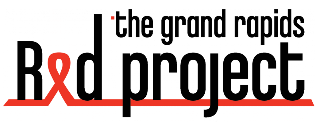 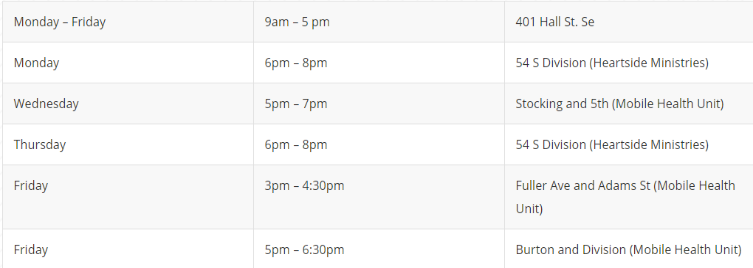 